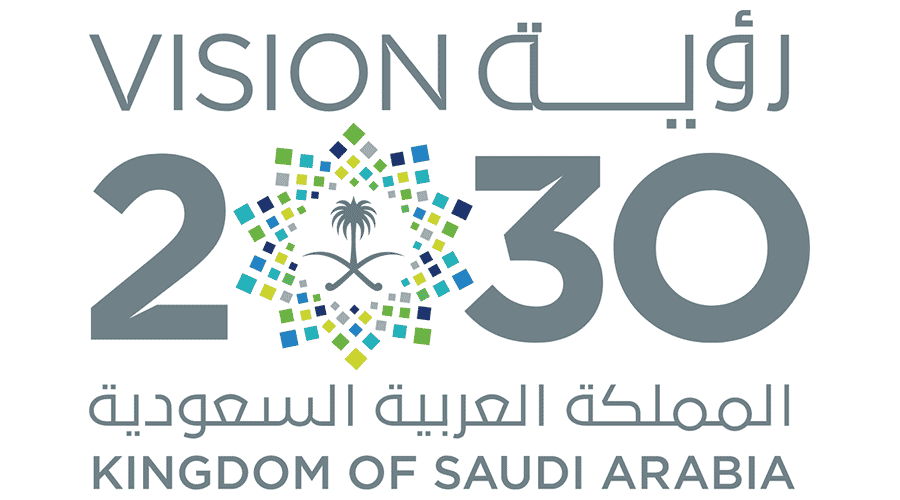 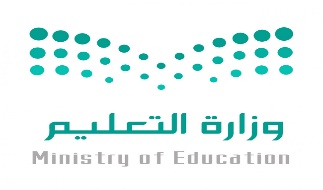                                                                                                                               Total                                                                                       Midterm Test           Name …………………………………                                           Class ………………………………     __________________________________________________________________________________________Read the following then answer the questions:     Ali is a schoolboy. He is 13 years old. His father is a doctor. His mother is a teacher. He has 3 brothers. Ali and his family have a big house. He likes English.A- Put (√ ) for true or ( ᵡ ) for false :B- Choose the right answer:_________________________________________________________________  Choose the right answer:A- Choose the best answer to fill in the blank:B- Put the right word under its picture:_______________________________________________________________________________Choose the correct letter:Good luck                                       T.20First Intermediate Grade(         )		1.  Ali is 14 years old.      (         )2.   His father is a doctor. a doctor a pilota nurse       a teacher1-His mother is _________.   fivethreefourtwo2-He has ___ brothers. D.There C. Is thereB. There areA. There is1. ______ a table in the kitchen.D. underC. atB. inA. on 2.  I live ___ Jeddah.D. afterC. inB. on A. at3. He lives   ___ the third floor.D. tallerC. tallestB. bigA. tall4. Ali is ____ than Ahmad. D. read C. studiesB. studyA. studying5. I am ______ now.1. The   ______ is in the garage.    A. tree                    B. shower              C. motorcycle          D. stove 2. The apartment has a _____ with a beautiful view.    A. balcony                 B. bathroom           C. stove                D. floor 3- The supermarket is much _____than the convenience store. .    A. far                      B. bigger              C. big                   D. beautiful  4- He is drinking a _________. A. sandwich                 B. pizza               C. cup of tea          D. fruit        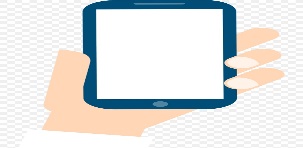 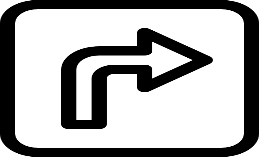 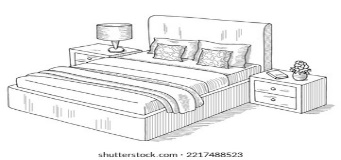 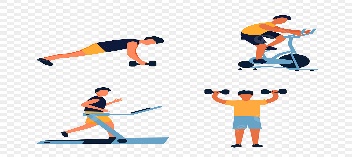 C. ( b )B. ( v ) A. ( d ) 1.   It is very nice and comforta__le.  C. ( f )B. ( n )A. ( m ) 2.   I live in this apart__ent.B. ( t )            C. ( z )B. ( t )            C. ( z )A. ( s )3.  Ther are reading maga_ines.